Классный час «Найти себя», 9 классКлассный час в 9 классе на тему Выбор профессииЧас общения, посвященный профессиональному самоопределению – 9 классСамое воспитание, если желает счастья человеку, должно воспитывать его не для счастья, а приготовлять к труду жизни.К.Д. УшинскийЭто мероприятие можно провести во втором полугодии, когда многие девятиклассники уже сделают свой профессиональный выбор. В ходе мероприятия учитель не проводит тестов, диагностики, тренинга - это работа профессиональных психологов-консультантов. Учитель обобщает знания, полученные девятиклассниками в ходе занятий и тренингов по профориентации, дает возможность детям высказаться, пообщаться со сверстниками, которые решили поступать в средние учебные заведения.Цели: расширить представление детей о мире профессий, о профессиональном самоопределении; формировать позитивную оценку людей с активной жизненной позицией, воспитывать негативное отношение к пассивности, карьеризму, потребительскому отношению к жизни; побуждать детей к самостоятельному и ответственному выбору профессии, к активной позиции на рынке труда, к определению целей и приоритетов в своей жизни, к самопознанию, саморазвитию.Форма проведения: час общения.Подготовительная работа: распределить роли для пресс- конференции: ньюсмейкеры (4-5 детей, которые будут поступать в средние учебные заведения), ведущий, «темная лошадка». Ньюсмейкеры должны коротко рассказать о своей профессии, об учебном заведении. Этих детей можно ознакомить со списком вопросов, которые им могут задать в ходе пресс-конференции. Ведущий может пользоваться текстом сценария. Остальные дети выступают в роли журналистов, они должны придумать названия своих газет, журналов, телевизионных каналов.Примерные названия:- газеты («Серп и молот», «Стоп-кадр», «Рынок труда», «Трудовые ресурсы», «Вакансия»);- журналы («Молоток», «Терра-карьера», «Старт», «Курс», «Компас», «Персонал+»);- телевизионный канал («Профессионал», «Труд +», «Профессия», «Движение», «Жесть»);- телепередача («Профи», «Вертикальный взлет», «Найди себя», «Работа.ру», «Поиск», «Выбор»),Оборудование: сделать ксерокопии вопросника для журналистов (по одной на 2-3 парты).Оформление:- фотографии и картинки с изображением людей разных профессий, процессов труда;- нарисовать на доске 3 варианта схемы «хочу - могу - надо».План классного часаI. Вступительное слово.II. Практический блок «Все профессии нужны, все профессии важны».1. Подбери примеры профессий (Работа в группах).2. Найди профессии (Работа в группах).3. Оцени профессии (Фронтальная работа).III. Информационный блок «Самый лучший выбор».IV. Проблемная ситуация.V. Пресс-конференция «Профессии, которые мы выбираем» (Ролевая игра).VI. Заключительная беседа.VII. Подведение итогов.Ход классного часаI. Вступительное словоКлассный руководитель. Скоро вы получите первый документ об образовании. Для кого-то этот документ станет и билетом в самостоятельную жизнь. Средние учебные заведения, училища, работа - такие маршруты ждут тех, кто уже сделал свой выбор. Для остальных будет еще 2 года, чтобы подумать, а выбрать есть из чего - в мире более 55 тысяч профессий! Сегодня мы будем говорить о том, как правильно сделать этот выбор.II. Практический блок «Все профессии нужны, все профессии важны»Подбери примеры профессийКлассный руководитель. Чтобы человеку легче было ориентироваться в мире профессий, ученые разделили их на 5 типов, в зависимости от предмета труда:1. Человек - природа.2. Человек - техника.3. Человек - человек.4. Человек - знаковая система.5. Человек - художественный образ.Сейчас вы будете работать в группах. (Учитель предлагает способ объединения в 5 групп).Внимание, задание для групп. Подберите как можно больше примеров профессий определенного типа.(Первая группа - «Человек - природа», вторая группа - «Человек - техника» и т. д.)Время истекло. Какая группа подобрала больше всего профессий? Слушаем ваши ответы.Примерные ответы детей:- Ветеринар, агроном, гидролог, овцевод, селекционер, зоотехник, кинолог, геолог, охотовед, эколог, мелиоратор и т. п.- Водитель, слесарь, инженер, конструктор, летчик, машинист, электрик, строитель, автослесарь, сантехник, горнорабочий и т. п.- Учитель, врач, журналист и продавец, медсестра, воспитатель, официант, юрист, продавец, парикмахер, экскурсовод и т. п.- Бухгалтер, ученый, экономист, лингвист, математик, программист, нотариус и т. п.- Художник, актер, режиссер, артист, дизайнер, скульптор, дирижер, фокусник, поэт, композитор, балерина, фотограф и т. п.Найди профессииКлассный руководитель. Как в капле воды можно увидеть море, так и в любом рукотворном предмете можно увидеть профессии людей, чей труд вложен в этот предмет. Как узнать, какие профессии сейчас нужны? Посмотрите вокруг себя, и вам все станет ясно.Составьте список профессий, которые нужны для изготовления таких предметов:- школьная парта (первая группа);- школьный учебник (вторая группа);- булочка (третья группа);- фарфоровая чашка (четвертая группа);- джинсы (пятая группа).(В течение 5 минут дети обсуждают ответы.)Классный руководитель. Время истекло. Слушаем ваши ответы. (Ответы детей.)Какие профессии повторяются? (Водитель, инженер, техник, конструктор, слесарь, электрик, бухгалтер, экономист и т. п.)О чем это говорит? (О том, что на них есть спрос, это нужные профессии.)Но людей всех этих профессий кто-то учил и лечил, кто-то строил эти заводы и фабрики, кто-то ремонтировал водопроводные краны, кто-то убирал в помещениях, поэтому к нужным профессиям мы причислим и... (учителя, врача, строителя, сантехника и т. п.).Можно сказать, что любая рукотворная вещь, которая нас окружает - это результат труда многих людей разных профессий. И пока мы пользуемся партами, булками, учебниками, чашками и другими вещами, эти профессии будут нужны.Оцени профессииКлассный руководитель. Профессии учителя, врача, экономиста считались нужными и в XVIII в. В те времена известный русский историк и государственный деятель В.Н. Татищев предложил такое распределение профессий:- нужные науки (образование, здравоохранение, экономика, право);- полезные науки (сельское хозяйство, физика, биология, математика);- щегольские, или увеселяющие, науки (литература и искусство);- тщетные науки (алхимия, астрология);- вредительские науки (колдовство).Интересно, какие современные профессии вы бы сегодня отнесли к полезным и нужным, какие - к щегольским и увеселяющим, а какие - к вредительским и тщетным? (Дети отвечают.)III. Информационный блок «Самый лучший выбор»Классный руководитель. Итак, профессий в мире десятки тысяч, но это не значит, что нужно перебрать все, чтобы найти одну-единственную. Профессиональное самоопределение - от слова «предел» - граница. Значит, нужно как-то ограничить круг профессий, из которых придется выбирать. Эти границы очерчены формулой «хочу-могу-надо».Как правильно выбрать профессию? Вот что советует психолог.Во-первых, будущая работа должна быть в радость, а не в тягость («хочу»).Во-вторых, вы должны обладать набором профессионально важных для этой работы качеств: интеллектуальных, физических, психологических («могу»).В-третьих, эта профессия должна пользоваться спросом на рынке труда («надо»).Представим себе наши «хочу», «могу» и «надо» в виде трех окружностей (показывает на рисунок № 1).В окружность «хочу» попали наши цели, жизненные планы - реальные, конкретные, позитивные.В окружность «могу» мы впишем наши таланты, способности, возможности.А в окружность «надо» попали профессии, которые нужны на рынке труда именно сейчас. Посмотрите на рисунки. Каждый из этих рисунков означает вариант выбора.На первом рисунке окружности не пересекаются. На втором у них есть небольшая область пересечения. На третьем - они практически накладываются друг на друга - очень много точек соприкосновения.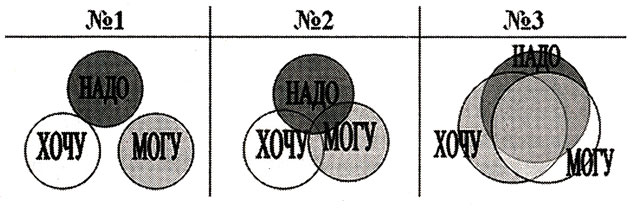 IV. Проблемная ситуацияКлассный руководитель. Сейчас я буду читать описание профессионального выбора, а вы попробуйте определить, к какому рисунку относится описание {читает):- Таня пока не знает, чего она хочет, способностей и талантов у нее особых нет, да и на поиски их не хватает времени. Но от богатства и славы не отказалась бы. В общем, хочется ей «делать то, чего делать не может в ситуации, когда это никому не надо. Кстати, таких чудаков немало - больше половины всех выпускников. Только они об этом пока не знают». (№ 1.)- Лена хочет быть «как все». Чтобы была своя семья, дом, дети. Звезд с неба она не хватает и талантами не блещет. Но ей нравится возиться с детьми, а у них в городе постоянно не хватает воспитателей в детских садах. Она и решила стать воспитателем. И попала в точку. (№2.)- Саша хочет быть программистом. Компьютер он знает как свои 5 пальцев, читает книги по программированию, сделал свой сайт. А информационные технологии сейчас востребованы везде, так что выбор Саши оказался самым удачным. (№3.)(Дети определяют, какой рисунок соответствует вариантами выбора.)Классный руководитель. Как же у Саши получился такой удачный выбор? Окружность «надо» у всех одинаковая, значит, все дело в наших «хочу» и «могу»?Примерные ответы детей:- У Тани в сфере «хочу» и «могу» пустота, а значит, она не сможет выбрать профессию «по душе».- У Лены выбор оказался удачным, но это не очень прочный выбор. Если она переедет в другой город, где воспитателей будет достаточно, она не сможет найти работу.Классный руководитель. Что бы вы посоветовали Тане и Лене?Примерные ответы детей:- Тане нужно все-таки разобраться в своих целях, приоритетах, нужно изучить себя, узнать свои сильные и слабые стороны.- Лене нужно подумать о запасном варианте, может быть, получить дополнительное образование.V. Пресс-конференция «Профессии, которые мы выбираем»Классный руководитель. А сейчас вы познакомитесь с выбором, который сделали ваши одноклассники. Приглашаем вас на пресс-конференцию. Пресс-конференция - это собрание для прессы. Его проводят, чтобы сообщить журналистам важную информацию. В пресс-конференции участвуют:- гости - это специалисты в каком-то вопросе;- журналисты;- ведущий.Пришло время начать игру. Передаю слово ведущему (имя, фамилия).(К доске выходят дети, которые будут рассказывать о выбранных профессиях.)Ведущий. Здравствуйте, господа. Тема сегодняшней пресс- конференции - выбор профессии. У нас в гостях люди, которые сделали этот нелегкий выбор. Знакомьтесь (представляет «гостей»).На пресс-конференции присутствуют корреспонденты российских и зарубежных газет, радио и телевидения - все, кого затрагивает эта животрепещущая тема. В начале пресс-конференции я даю слово гостям. Прошу кратко рассказать о выбранной профессии.(«Гости» по очереди высказываются.)Все наши гости выступили, и мы переходим к вопросам. Просьба, задавая вопрос, называть свое имя и издание. Первый вопрос, корреспондент журнала «Молоток».(«Журналисты» поднимают руки, ждут приглашения ведущего, встают, называют свое имя, фамилию, издание и задают вопрос кому-то из гостей.)Примерные вопросы «журналистов»:1. Почему ты выбрал именно эту профессию?2. Кто влиял на твой выбор?3. Это дело тебе по плечу?4. Какие качества характера нужны для этой профессии?5. Есть ли у тебя способности для выбранной профессии?6. Пользуется ли спросом эта профессия на рынке труда?7. Полезна ли эта профессия для общества?8. Где можно обучиться этой профессии?9. Где ты будешь работать?10. Много ли будешь получать?11. Не жалеешь ли, что уходишь из школы?12. Родители поддерживают твой выбор?13. Собираешься ли ты продолжать образование в институте?14. Какой карьерный рост может быть в этой профессии?15. Есть ли у тебя запасной вариант? Запасная профессия?Ведущий. Пресс-конференция подходит к концу. Наши гости дали исчерпывающие ответы на все вопросы журналистов. Но у нас остался еще один гость, «темная лошадка». До сих пор он только загадочно молчал, а теперь хочет дать всем вам дельный совет. Слушаем его.«Темная лошадка». Нет, пацаны. Где вы нашли такие профессии? На них надо учиться, учиться, учиться, а потом еще и работать, работать, работать... Вот я свой выбор сделал прямо по схеме «хочу- могу - надо». Хочу быть веб-дизайнером, потому что не знаю, что это такое, могу быть провизором (провизию разную обожаю), а надо мне, пацаны, оказывается, идти в кинологи. И это я прочитал в своем профессиональном гороскопе. Раз надо, пацаны, значит, надо. Профессия нужная, а главное - полезная. Сиди и смотри себе кино с утра до вечера. Так что, пацаны, никого не слушайте. Изучайте гороскопы!Ведущий. Спасибо нашему уважаемому гостю. Может быть, кто-то хочет прокомментировать этот дельный совет? Кто такой веб- дизайнер? Что делает провизор с провизией? Должен ли кинолог смотреть кино с утра и до вечера? И нужно ли выбирать профессию по гороскопу?Примерные комментарии:- Веб-дизайнер - это специалист по созданию Интернет-сайтов.- Провизор - специалист по производству, хранению и продаже лекарств.- Кинолог - это специалист по размножению, выращиванию и воспитанию собак разных пород.- Выбирать профессию по гороскопу нельзя. Это неправильно, ненаучно, безответственно и просто глупо. Недаром еще в XVIII в. астрологию считали «тщетной, напрасной» наукой.Ведущий. Пресс-конференция закончена. Спасибо всем за вопросы. До новых встреч.VI. Заключительная беседаКлассный руководитель. Есть в русском языке хорошее выражение - «найти себя». Как вы его понимаете?Примерные ответы детей:- Узнать себя, открыть в себе таланты, способности, дарования.- Узнать, что тебе нравится, чем хочешь заниматься.- Найти применение своим талантам.- Найти свое призвание.Классный руководитель. Найти себя - значит понять свое призвание, назначение, определить свои интересы, склонности. Как вы думаете, можно ли сделать это быстро, допустим, в день окончания школы? (Дети высказывают свои мнения.)Действительно, поиски себя - это длительный процесс. И он может продолжаться всю жизнь. Однако в какой-то момент приходится делать выбор. Если ты не знаешь, чего хочешь, берись за любое дело и делай его с максимальной отдачей. А в труде обязательно найдешь себя и свое счастье. Об этом говорил и великий русский педагог К. Ушинский (читает эпиграф).VII. Подведение итогов (рефлексия)Классный руководитель. Одобряете ли вы профессиональный выбор ваших одноклассников? Поможет ли вам их пример профессионального самоопределения? Заинтересовал ли вас сегодняшний разговор? Что именно запомнилось? (Ответы детей.)ЛитератураРезапкина Г.В. Психология и выбор профессии: программа предпрофильной подготовки. М.: Генезис, 2006.http://ped-kopilka.ru/